Protokoll der Vorstandssitzung vom 28.01.2015Ort 	:	MusikdepotZeit 	:	20.00 UhrAnwesend 	:	Imhof Daniel		Biner Lucas		Escher Fabienne		Volken Helmut		Agten AndreasVorsitz	:	Imhof DanielProtokoll	:	Escher FabienneBegrüssung:Daniel begrüsst zur zweiten Sitzung mit dem neuen Vorstand. Er erklärt kurz den Ablauf gemäss Traktandenliste.Rückblick letzte Sitzung:Rückblick auf den Massnahmenplan. Wurde alles erledigt? Was gibt es noch zu tun?Rückmeldungen aus den Ressorts: Helmut: So weit alles gut. Wie könnte man Sponsoren auftreiben?Lucas: Alles ok. Andreas: Alles ok. Fabienne: Anmeldungen für den Fasnachtsabend laufen schleppend. Daniel: Alles ok. Zusammenarbeit Gemeinde, ErfahrungsaustauschEin Treffen zwischen Daniel und Klaus hat stattgefunden:Versicherung Musiklokal/Depot: Kann diese über die Gemeinde gehen? Klaus klärt ab und gibt uns bald Bescheid.Reinigung Schulhaus:  Klaus macht seinen Kollegen den Vorschlag, dass öffentliche Räumlichkeiten künftig von den Gemeindearbeitern gereinigt werden sollen. Die Halle wird nach Anlässen anderer Vereine ebenfalls von den Gemeindearbeitern gereinigt.  Heizung: Die Turnhalle ist sehr schwierig zu heizen, könnten Türschliesser helfen? Dani spricht dies mit Amsli ab (Brandschutz). Materialraum wird von der Gemeinde geräumt.Daniel bittet um frühe Terminbekanntgabe bei Anlässen anderer Vereine in der Halle.Bezirksmusikfest Grengiols, 21./ 22. Mai 2016Brainstorming aller Vorstandsmitglieder: 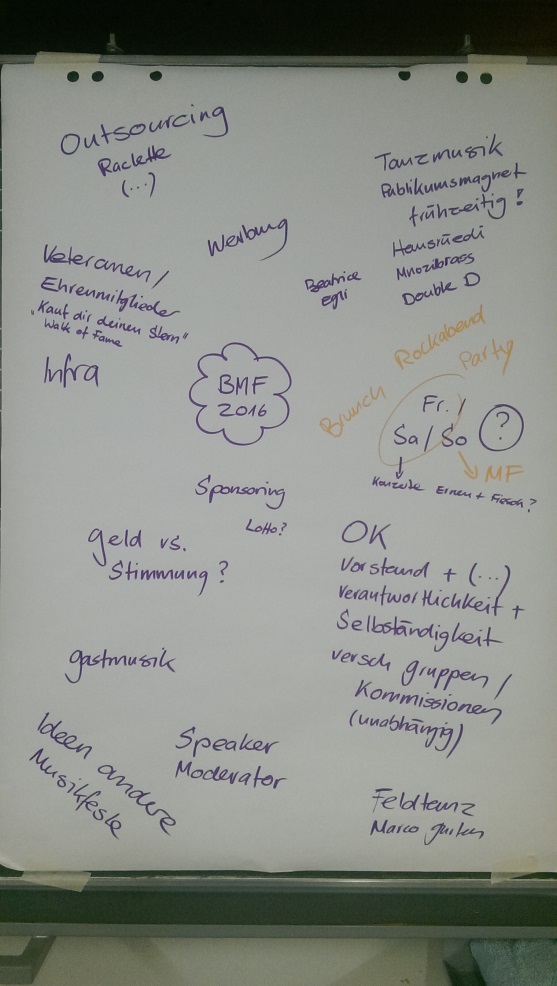 OK-Vorschläge: Claudio Imhof (Vertreter Gemeinde)Claudia Zenzünen (Finanzen)Blatter Stefan und Biner Lucas (Bau)Fabienne Escher (Sekretariat)Agten Andreas und Eggel Florian (Rahmenprogramm) Volken Helmut (Verpflegung)Imhof Daniel (Kommunikation und Betreuung) evlt. mit Lorie Biderbost zusammen?OK-Präsident????Zukunft der Alpengruss/Strategie bis 2020Welche Strategie soll bis 2020 angestrebt werden?Mitgliederbestandbessere Stimmung im VereinAusgleich in den RegisternAusbildung JungmusikantenZielsetzung/Mitgliedereinbezug/Mittel…Umfrage am Probeweekend: Daniel macht VorschlagDiversesDie Bio-Bergkäserei in Gluringen will unser Lottosystem ausleihen. Dies geschieht nur, wenn Florian oder Helmut an diesem Anlass teilnehmen. Helmut bespricht dies mit Florian.Ein Workshop des GMV hat stattgefunden. Näheres ist auf der Internetseite des GMV zu finden. Anfrage Landschaftspark Binntal: Hat die MG Alpengruss Interesse, am 10. Oder 17. Oktober 2015 an einem Konzert in Italien mitzuspielen? Dies könnte mit einem Ausflug verbunden werden. Daniel fragt Marco, ob dies zeitlich möglich wäre. Falls ja, wird dies in einer GV abgestimmt. Fabienne schickt Email mit den Terminen der Alpengruss an das Walliser Festivalheft.Sommerprojekt des GMV wird stattfinden. Daniel informiert darüber in einer GP. Indual: Einbindung Kalender, Mobile Version: i.O.Zenspeichern, 04.02.2015			Die AktuarinMassnahmen: Massnahmewerbis wannStandortbestimmung mit MuKo und Dirigentalle03.02.2015Mögliche OK-Mitglieder anfragenalle10.02.2015Bestandsaufnahme UniformenLucasnächste SitzungMit Marco schauen, wer sich nicht abmeldet für die ProbenAndreasnächste SitzungCheckliste erstellen (Finanzen)Helmut/Daniel/Josy?nächste SitzungXylophon bestellenDanielso bald als möglichOfferteSchwarze Softshelljacken bestellen für die Jungmusikanten. LucasLucasBis Ende FebruarBis OsternTürschliesser: Abklärung bez.BrandschutzDanielnächste SitzungIndual: AuftragsbestätigungDanielnächste SitzungUmfrage ProbeweekendDanielnächste SitzungDaten an Walliser FestivalheftFabiennenächste SitzungAbsprache mit Marco bez. Anfrage Landschaftspark Daniel nächste SitzungAbsprache mit Florian bez. Lottosystem ausleihenHelmutnächste SitzungLottobüchlein Dispens?? DaniGV 2015